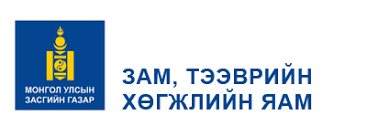 “ТӨМӨР ЗАМЫН ТЭЭВРИЙН ТУХАЙ ХУУЛИЙН ШИНЭЧИЛСЭН НАЙРУУЛГА”-ЫН ТӨСЛИЙН ҮР НӨЛӨӨГ ҮНЭЛЭХ ҮНЭЛГЭЭНИЙ ТАЙЛАНУлаанбаатар хот2022 онГАРЧИГУДИРТГАЛ	3НЭГ. ХУУЛИЙН ТӨСЛИЙН ҮР НӨЛӨӨГ ҮНЭЛЭХ ШАЛГУУР ҮЗҮҮЛЭЛТИЙГ СОНГОСОН БАЙДАЛ	3Зорилгод хүрэх байдал	3Практикт хэрэгжих боломж	4Харилцан уялдаа	4ХОЁР. ХУУЛИЙН ТӨСЛӨӨС ҮР НӨЛӨӨГ ҮНЭЛЭХ ХЭСГИЙГ ТОГТООСОН БАЙДАЛ	42.1. “Зорилгод хүрэх байдал” шалгуур үзүүлэлтийн хүрээнд хуулийн төслөөс үр нөлөөг нь тооцох хэсгээ тогтоосон байдал	42.2. “Практикт хэрэгжих боломж” шалгуур үзүоүлэлтийн хүрээнд хуулийн төслөөс үр нөлөөг нь тооцох хэсгээ тогтоосон байдал	52.3. “Харилцан уялдаа” шалгуур үзүүлэлтийн хүрээнд хуулийн төслөөс үр нөлөөг нь тооцох хэсгээ тогтоосон байдал	7ГУРАВ. ШАЛГУУР ҮЗҮҮЛЭЛТЭД ТОХИРОХ ШАЛГАХ ХЭРЭГСЛИЙН ДАГУУ ХУУЛИЙН ТӨСЛИЙН ҮР НӨЛӨӨГ ҮНЭЛСЭН БАЙДАЛ	83.1. “Зорилгод хүрэх байдал” шалгуур үзүүлэлтээр хүрээнд хийсэн үнэлгээ:	83.2. “Практикт хэрэгжих боломж” шалгуур үзүүлэлтийн хүрээнд хийсэн үнэлгээ	103.3. “Харилцан уялдаа” шалгуур үзүүлэлтийн хүрээнд хийсэн үнэлгээ	19ДӨРӨВ. ҮР ДҮНГ ҮНЭЛЖ, ЗӨВЛӨМЖ ӨГСӨН БАЙДАЛ	4.1. Үнэлэлт, дүгнэлт	244.2. Зөвлөмж	26ЭХ СУРВАЛЖИЙН ЖАГСААЛТ	26Нэг. Хууль тогтоомж, олон улсын гэрээ, бусад эрх зүйн акт	26Хоёр. Судалгаа, тайлан, төсөл, эмхэтгэл, ном, сэтгүүл	28“ТӨМӨР ЗАМЫН ТЭЭВРИЙН ТУХАЙ ХУУЛИЙН ШИНЭЧИЛСЭН НАЙРУУЛГА” ХУУЛИЙН ТӨСЛИЙН ҮР НӨЛӨӨГ ҮНЭЛЭХ ҮНЭЛГЭЭНИЙ ТАЙЛАНУДИРТГАЛ “Хууль тогтоомжийн тухай” хуулийн 12 дугаар зүйлийн 12.1.6. дахь хэсэгт заасан аргачлалын дагуу Төмөр замын тээврийн тухай хуулийн хэрэгжилтийн үр дагаварт үнэлгээ хийсний үндсэн дээр хуулийн төслийн үзэл баримтлалыг боловсруулан батлуулсан. Тус үзэл баримтлалыг үндэслэн боловсруулсан “Төмөр замын тээврийн тухай хуулийн шинэчилсэн найруулга”-ын төсөлд Засгийн газрын 2016 оны 59 дүгээр тогтоолын 3 дугаар хавсралтаар батлагдсан “Хуулийн төслийн үр нөлөө тооцох аргачлал”-ын дагуу үнэлэв. “Төмөр замын тээврийн тухай хуулийн шинэчилсэн найруулга”-ын төслийг суурь судалгаанд тулгуурлан Төмөр замын тээврийн тухай хуулийн төслийн үр нөлөөг үнэлж, уг төслийн давхардал, хийдэл, зөрчлийг арилгах замаар төмөр замын тээврийн үйл ажиллагааны эрх зүйн орчныг сайжруулах, хуулийн зүйл, заалтыг ойлгомжтой, хэрэгжих боломжтой байдлаар боловсруулах, улмаар хуулийн төслийн чанарыг сайжруулахад оршино.Төмөр замын тээврийн тухай хуулийн төслийн /цаашид “Хуулийн төсөл” гэх/ үр нөлөөг үнэлэх ажиллагааг Засгийн газрын 2016 оны 59 дүгээр тогтоолын 3 дугаар хавсралтаар батлагдсан “Хуулийн төслийн үр нөлөө тооцох аргачлал” /цаашид “Аргачлал” гэх/-д заасны дагуу дараах үе шаттайгаар хийлээ. Үүнд:1. Шалгуур үзүүлэлтийг сонгох;2. Хуулийн төслөөс үр нөлөө тооцох хэсгээ тогтоох;3. Урьдчилан сонгосон шалгуур үзүүлэлтэд тохирох шалгах хэрэгслийн дагуу үр нөлөөг тооцох;4. Үр дүнг үнэлэх, зөвлөмж өгөх.НЭГ. ХУУЛИЙН ТӨСЛИЙН ҮР НӨЛӨӨГ ҮНЭЛЭХ ШАЛГУУР ҮЗҮҮЛЭЛТИЙГ СОНГОСОН БАЙДАЛХуулийн төслийн үр нөлөөний үнэлгээг тооцохдоо хуулийн төслийн зорилго, хамрах хүрээ, зохицуулах асуудалтай уялдуулан, аргачлалд дурдсан 6 шалгуур үзүүлэлтээс 3 шалгуур үзүүлэлтийг сонголоо. Үүнд: Зорилгод хүрэх байдалПрактикт хэрэгжих боломжХарилцан уялдааЭдгээр шалгуур үзүүлэлтийг сонгохдоо дараах үндэслэлийг харгалзан үзсэн. Тухайлбал: Зорилгод хүрэх байдал: Хуулийн төслийн зохицуулалтууд нь тулгамдаж буй асуудлыг шийдвэрлэж чадах эсэх; хуулийн төсөл боловсруулах үндэслэл шаардлагад нийцсэн эсэх; хуулийн төслөөр тавьсан зорилгод хүрч чадах эсэх;Практикт хэрэгжих боломж: Хуулийн төслийн зохицуулалтыг дагаж мөрдөх буюу хэрэгжүүлэх боломжтой эсэх; мөн хэрэгжүүлэх субъект, байгууллага нь хэн байх, ямар асуудал бэрхшээл учирч болох зэрэг нөхцөл байдлыг шалгах;Харилцан уялдаа: Хуулийн төслийн зүйл, заалт нь өөр хоорондоо болон бусад хүчин төгөлдөр үйлчилж буй хуультай нийцэж байгаа эсэх; хуулиар үүрэг хүлээсэн ч субъектүүдийн чиг үүрэг давхацсан эсхүл зөрчигдөж байгаа эсэхэд үнэлгээ хийх шаардлагатай гэж үзэж, тус шалгуур үзүүлэлтийг сонгосон. ХОЁР. ХУУЛИЙН ТӨСЛӨӨС ҮР НӨЛӨӨГ ҮНЭЛЭХ ХЭСГИЙГ ТОГТООСОН БАЙДАЛЭнэхүү хэсэгт уг хуулийн төслөөс үр нөлөөг нь үнэлэх хэсгээ тогтоож, сонгосон шалгуур үзүүлэлтийн хүрээнд холбогдох зүйл, заалтыг сонгоно. Энэхүү зүйл заалтыг сонгохдоо хууль зүйн хувьд шууд үр дагавар үүсгэж байгаа голлох ач холбогдол бүхий шинээр нэмж орж буй, голлох заалтыг сонгож, түүний үр нөлөөг судална.Түүнчлэн хуулийн төсөл батлагдсанаар тодорхой зардал үүсгэж болохуйц, эсхүл гэрчилгээжүүлэлт, тусгай зөвшөөрөл олгохтой холбоотой, мөн тодорхой суурь бүтцийн өмчлөл, эзэмшил, үйлчилгээ, зураг төсөл болон ашиглалтын талаарх зохицуулалт, тээвэрлэлтийн үйл ажиллагааны төрөл, зориулалт, бодлого зохицуулалтыг тодорхойлон, төмөр замын төрийн болон тээвэрлэгч байгууллагад хүлээлгэх чиг үүрэг, мөн тухайн чиг үүргийг хэрэгжүүлэх хуулийн этгээдийн эрх зүйн байдлыг тодорхой болгох шаардлагатай эсэх зэргийг харгалзан үр нөлөөг нь тооцох хэсгээ тогтоосон.Энэхүү тайлангийн нэгдүгээр хэсэгт сонгон авсан шалгуур үзүүлэлтийн дагуу хуулийн төслөөс үр нөлөөг нь тооцох хэсгээ тогтоосон байдлыг шалгуур үзүүлэлт тус бүрийн дагуу авч үзье.2.1. “Зорилгод хүрэх байдал” шалгуур үзүүлэлтийн хүрээнд хуулийн төслөөс үр нөлөөг нь тооцох хэсгээ тогтоосон байдал“Төмөр замын тээврийн тухай хууль”-ийн шинэчилсэн найруулгын төслийн үндсэн зорилго нь Төмөр замын дэд бүтэц, хөдлөх бүрэлдэхүүнийг өмчлөх, эзэмших, ашиглах, нэгдсэн зурмагаар зорчигч, ачаа тээвэрлэхтэй холбоотой харилцааг зохицуулахад оршиж байна. Энэ зорилгод хүрэхийн тулд хуулийн төслөөр дараах зорилтуудыг сонгон дэвшүүлэн үнэлнэ. Нэгдүгээр хүснэгтХуулийн төслийн зорилтуудыг сонгон үнэлэх2.2. “Практикт хэрэгжих боломж” шалгуур үзүүлэлтийн хүрээнд хуулийн төслөөс үр нөлөөг нь тооцох хэсгээ тогтоосон байдалПрактикт хэрэгжих байдал гэсэн шалгуур үзүүлэлтийн хүрээнд 1/Төмөр замын суурь бүтцийн үйлчилгээ үзүүлэгчийн эрх, үүрэгтэй холбоотой заалтууд, 2/Төмөр замын тээврийн асуудал эрхэлсэн төрийн захиргааны байгууллага, 3/Төмөр замын суурь бүтцийн үйлчилгээ, ашиглалт зэрэг зохицуулалтыг сонгон авч “Практикт хэрэгжих байдал”-ын үр нөлөөг нь тооцсон болно. Сонгосон зүйл заалтуудыг дэлгэрэнгүйг хүснэгтээр үзүүлэв.Хоёрдугаар хүснэгтХуулийн төслийн зорилтуудыг сонгон үнэлэх2.3. “Харилцан уялдаа” шалгуур үзүүлэлтийн хүрээнд хуулийн төслөөс үр нөлөөг нь тооцох хэсгээ тогтоосон байдал“Харилцан уялдаа” гэсэн шалгуур үзүүлэлтийн хүрээнд уг хуулийн төслийн зүйл заалтад бүхэлд нь дүн шинжилгээ хийж, үр нөлөөг тооцно. /Хуулийн төсөл нь 11 бүлэг, 49 зүйлтэй/ГУРАВ. ШАЛГУУР ҮЗҮҮЛЭЛТЭД ТОХИРОХ ШАЛГАХ ХЭРЭГСЛИЙН ДАГУУ ХУУЛИЙН ТӨСЛИЙН ҮР НӨЛӨӨГ ҮНЭЛСЭН БАЙДАЛЭнэхүү тайлангийн Хуулийн төслийн 2,3,4,5,6,7 дугаар бүлгүүдээс сонгосон зүйлүүдийн шалгуур үзүүлэлтүүдийн хүрээнд дараах байдлаар үнэлгээ хийлээ. Гуравдугаар хүснэгтХуулийн төслийн сонгон авсан бүлэг, зүйлийг үнэлэхДээрх урьдчилан сонгосон шалгуур үзүүлэлтэд тохирсон шалгах хэрэгслийн дагуу хуулийн төслийн үр нөлөөг дараах байдлаар үнэллээ:“Зорилгод хүрэх байдал” шалгуур үзүүлэлтээр хүрээнд хийсэн үнэлгээТөмөр замын тээврийн тухай хуулийн шинэчилсэн найруулгын төслийн зорилгыг аргачлалын дагуу төсөлд тусгагдсан зохицуулалт, арга хэмжээнүүд нь тавьсан зорилгод хүрэх боломжтой эсэхийг үнэлэх болно. Дөрөвдүгээр хүснэгтХуулийн төслийн зорилго нь төслийн зохицуулалт, арга хэмжээнүүдэд хүрэх боломжтой эсэхийг үнэлэхТөмөр замын тээврийн тухай хуулийн зорилгын хүрээнд хуулийн төслийн 18, 24 дахь заалтад дүн шинжилгээ хийсэн байдал. Хуулийн нэгдүгээр зүйлд “Энэ хуулийн зорилт нь төмөр замаар зорчигч, ачаа тээвэрлэх, төмөр замын тээврийн аюулгүй байдлыг хангах, суурь бүтэц барих, суурь бүтэц болон хөдлөх бүрэлдэхүүн өмчлөх, эзэмших, ашиглахтай холбоотой харилцааг зохицуулахад оршино.” хэмээн ерөнхий зорилтыг тодорхойлж өгсөн байна. Дээрх зорилтыг хэрэгжүүлэх үүднээс хуулийн төслийн 18 дугаар зүйлийн 18.1-д “Төмөр замын суурь бүтэц дараах бүрдэл хэсэгтэй байна” гэж төмөр замын суурь бүтцийг 4-н бүрдэлтэй байхаар хуульчилсан. Хуулийн төслийн 24 дугаар зүйлийн 24.1-д “Нийтийн төмөр зам нь төрийн өмчит буюу төрийн өмч давамгайлсан хуулийн этгээдийн өмчлөлд байна.”, 24.2-д “Улсын хилийн боомт чиглэлийн болон хил дамнасан төмөр зам нь нийтийн төмөр замд хамаарна.”, 24.3-д “Төмөр замыг төр, хувийн хэвшлийн түншлэлээр барих тохиолдолд төрийн өмчлөлд шилжүүлэх хугацаа, нөхцөлийг түншлэлийн гэрээнд тусгасан байна.” гэж хуулийн төсөлд тус тус тусгаж хуулийн зорилгод нийцүүлсэн байна.Тавдугаар хүснэгтХуулийн төслийн 39 дүгээр зүйлийг үнэлэхХөдлөх бүрэлдэхүүний бүртгэлийн үйл ажиллагаа, хөдлөх бүрэлдэхүүнийг ашиглах талаар дүгнэлт гаргах, дугаар, гэрчилгээ олгохыг Төмөр замын тээврийн асуудал эрхэлсэн төрийн захиргааны байгууллага улсын хэмжээнд нэгтгэн зохион байгуулахаар тусгасан. “Практикт хэрэгжих боломж” шалгуур үзүүлэлтийн хүрээнд хийсэн үнэлгээТөмөр замын тээврийн тухай хуулийн шинэчилсэн найруулгын төслийг хуульчилж байгаа зохицуулалт нь дагаж мөрдөж, хэрэгжүүлэх боломжтой эсэхийг үнэлэх болно.Практикт хэрэгжих боломж шалгуур үзүүлэлтийн хүрээнд хуулийн төслөөс үр нөлөөг тооцохдоо хуулийн төслийг хэрэгжүүлэгч мэргэжлийн байгууллага, төмөр замын тээврийн төр, хувийн хэвшлийн байгууллага, тээвэрт оролцогч, эрх нь хөндөгдөх этгээд, судлаач нараас төсөлд санал авах, Төмөр замын тээврийн байгууллагуудын үйл ажиллагааны тайлан, албан ёсны цахим хуудасны мэдээлэл, Монгол Улсын хилээр хөдлөх бүрэлдэхүүнийг нэвтрүүлэх, бүртгэх үйл ажиллагаанд дүн шинжилгээ хийх замаар шалгасан. Эдгээрийг практикт хэрэгжих боломж шалгуур үзүүлэлтийн хүрээнд хуулийн төслийн заалтуудыг сонгон судлах болно. Дээрх заалтуудын практикт хэрэгжих боломжийг судлахдаа Төмөр замын тээвэрлэлтийн үйл ажиллагаанд оролцогч, суурь бүтэц болон хөдлөх бүрэлдэхүүн өмчлөгчийн эрх үүрэг, үйл ажиллагааг жишиг болгон авч үзсэн. Практикт хэрэгжих боломжийг дараахь асуултад хариулахыг эрмэлзлээ. Үүнд: 1. Хуулийн төслийг хэрэгжүүлэх субъект байгаа эсэх2. Хуулийн төслийн зохицуулалтыг хэрэгжүүлэхэд боломж бололцоо байгаа эсэхДолдугаар хүснэгтХуулийн төслийн 17, 30 дугаар зүйлийг үнэлэхТөмөр замын тээврийн тухай хуулийн шинэчилсэн найруулгын төслийн зорилгын хүрээнд Төмөр замын суурь бүтэц, хөдлөх бүрэлдэхүүнийг өмчлөх, ашиглах зорилгын хүрээнд хуулийн төслийн 17, 30 дугаар зүйлд дүн шинжилгээ хийсэн байдал. 3.2.1 Хэрэгжүүлэх субьект байгаа эсэх:Төмөр замын тээврийн тухай хуулийг хэрэгжүүлэх үүрэг бүхий субъект болох Төмөр замын тээврийн асуудал эрхэлсэн төрийн захиргааны төв байгууллагын талаар Хуулийн төслийн 8 дугаар зүйлд төмөр замын тээврийн хууль тогтоомжийг хэрэгжүүлэх, төмөр замын суурь бүтэц, салбар замын барилгын ажлыг эхлүүлэх, үргэлжлүүлэх зөвшөөрөл олгох, ашиглалтад оруулахтай холбоотой ажлыг зохион байгуулах; төмөр замын осол, зөрчлийг шинжлэн шалгах; улс орны эдийн засаг, нийгэмд онцгой ач холбогдолтой зарим төрлийн ачаанд тээвэрлэлтийн давуу байдал олгох зэрэг эрх, үүрэгтэй байхаар тусгажээ. Төмөр замын тээврийн асуудал эрхэлсэн төрийн захиргааны байгууллагын чиг үүргийг хуулийн төслийн 10 дугаар зүйлд “төмөр замын тээврийн талаарх хууль тогтоомж, дүрэм, журам, норм, стандарт боловсруулах, сурталчлах; төмөр замын суурь бүтцүүдийн хооронд дамжуулах ачааны төрөл, хэмжээг тогтоох, хяналт тавих; галт тэрэгний хөдөлгөөний нэгдсэн зурмаг болон нэгдсэн технологийн горим батлах, суурь бүтцүүдийн хоорондын галт тэрэгний хөдөлгөөнийг захирамжлан зохион байгуулах; төмөр замын суурь бүтцүүдийн галт тэрэгний хөдөлгөөний удирдлагын төвийг нэгдсэн удирдлагаар хангах; суурь бүтцийн үйлчилгээ үзүүлэгч хооронд болон суурь бүтцийн үйлчилгээ үзүүлэгч, тээвэрлэгч хооронд байгуулсан гэрээг шаардлагатай тохиолдолд хянаж, санал, дүгнэлт гаргаж хэрэгжилтийг хангуулах; төмөр замын тээврийн тарифыг хянах, санал, дүгнэлт гаргах; төмөр замын тээврийн үйл ажиллагаанд хууль тогтоомж болон дүрэм, журам, норм, стандарт, техникийн баримт бичгийн шаардлагыг хангаж байгаа эсэхэд хяналт шалгалт хийх᠋, хэрэгжилтийг хангуулах; төмөр замын тээврийн салбарын хүний нөөцийн хэрэгцээг тодорхойлох, мэргэжилтэй ажилтан бэлтгэх, давтан сургах, мэргэшлийн зэрэг, хөдлөх бүрэлдэхүүн жолоодох эрх олгох; төмөр замын тээврийн салбарт эрдэм шинжилгээ, судалгаа, шинжлэх ухаан технологи, инновацийг нэвтрүүлэх бодлого боловсруулж хэрэгжүүлэх; төмөр замын суурь бүтэц, салбар зам, барилга байгууламжийг барих, өргөтгөх ажиллагаанд хяналт тавих; хөдлөх бүрэлдэхүүнийг ашиглах талаар дүгнэлт гаргах, бүртгэх, дугаар, гэрчилгээ олгох; төмөр замын суурь бүтэц, салбар замын хувийн хэрэг хөтлөх; төмөр замын тээврийн статистик, мэдээллийн нэгдсэн сан бүрдүүлэх, дүн шинжилгээ хийх, эрх бүхий байгууллагад мэдээлэх; төмөр замын зураг төсөлд магадлал хийх ажлыг зохион байгуулж хүн, хуулийн этгээдийг сонгон шалгаруулах, шинжээчийн эрх олгох; төмөр замын тээврийн аюулгүй байдлыг хангах, гэрчилгээ олгохтой холбоотой үйл ажиллагааг зохион байгуулах.”-аар хуульчилсан байна. Хуулийн төслийн 25 дугаар зүйлд “Төмөр замын суурь бүтцийн үйлчилгээ”-ний талаар “суурь бүтцийн өмчлөгч, эзэмшигч нь өмчийн хэлбэрээс үл хамааран тээвэрлэгч, хөдлөх бүрэлдэхүүн, чингэлгийн оператор нь гэрээний үндсэн дээр суурь бүтцийн үйлчилгээ үзүүлэх” зохицуулалтыг тусгасан байна. Мөн суурь бүтцийн үйлчилгээ үзүүлэх, ажил, үйлчилгээ гүйцэтгэх, суурь бүтцийг тэгш эрхийн зарчмыг баримтлан, тусгай зөвшөөрлийн үндсэн дээр ашиглуулахтай холбоотой харилцааг зохицуулахаар тусгасан байна.	3.2.2 Төслийн зохицуулалтыг хэрэгжүүлэхэд боломж бололцоо байгаа эсэх		Хуулийн төслийн 10 дугаар зүйлд Төмөр замын тээврийн асуудал эрхэлсэн төрийн захиргааны байгууллагын чиг үүргийг “Галт тэрэгний хөдөлгөөний нэгдсэн зурмагийг батлаж, хөдөлгөөний аюулгүй байдлыг хангахын тулд суурь бүтцийг оновчтой зохицуулж, түүний тээх, нэвтрүүлэх чадварыг нэмэгдүүлэн, хөдлөх бүрэлдэхүүний хөдөлгөөнийг зохицуулж дугаар олгох, бүртгэх, ашиглалтын байдалд дүн шинжилгээ хийх” гэж тусгасан нь Төмөр замын суурь бүтэц, хөдлөх бүрэлдэхүүнийг өмчлөх, ашиглах боломжийг бүрдүүлжээ. 	Засгийн газрын 2012 оны 10 дугаар сарын 13-ны өдрийн 91 дүгээр тогтоолоор Галт тэрэгний хөдөлгөөн зохицуулалтын нэгдсэн төвийг байгуулж, үндсэн чиг үүрэг, үйл ажиллагааны дүрмийг батлан, хуульчилсан.Төмөр замын тээврийн тухай 2007 оны хуулийн 12 зүйлд “Төмөр замын тээврийн асуудал эрхэлсэн төрийн захиргааны байгууллага түүний бүрэн эрх”-ийн талаар зохицуулсныг 2012 оны 08 дугаар сарын 17-ны өдрийн хуулийн нэмэлт өөрчлөлтөөр хүчингүй болгосон. Энэхүү Төрийн захиргааны байгууллагыг дахин шинээр байгуулахаар хуулийн төслийн 10 дугаар зүйлд дараах байдлаар тусгасан байна. Наймдугаар хүснэгтХуулийн төслийн 10 дугаа зүйлийг үнэлэхХуулийн төслийн 27 дугаар зүйлд: “Төмөр замын суурь бүтцийн үйлчилгээ үзүүлэгч нь өмчийн хэлбэрээс үл хамааран тээвэрлэгч, хөдлөх бүрэлдэхүүн, чингэлгийн оператор болон бусад этгээдэд гэрээний үндсэн дээр суурь бүтцийн үйлчилгээг үзүүлнэ. Суурь бүтцийн үйлчилгээ нь тэгш эрхийн зарчмыг баримтлан, төмөр замын тээврийн аюулгүй байдал, техникийн зохицуулалт, стандартын шаардлагад нийцүүлсэн байна.” гэж хуульчилсан. Төмөр замын тээврийн салбарт 2022 оны 12 дугаар сарын байдлаар нийт 177 зүтгүүр, 260 зорчигчийн вагон, 11938 ачааны вагон, 71 машин механизм нийт 12269 хөдлөх бүрэлдэхүүнээр тээвэрлэлтийн ажил, үйлчилгээ гүйцэтгэж байна. Төмөр замын тээврийн тухай хуулийн 17 дугаар зүйлд заасан зохицуулалтын дагуу 2007 онд үндэсний 8 стандарт, 2012 онд үндэсний 21 стандартыг мөрдөж байсан бол 2013 оноос евростандартыг нэвтрүүлэх зорилтот төслийг хэрэгжүүлснээр 2022 оны 12 дугаар сарын байдлаар төмөр замын тээврийн салбарт MNS-54, MNS ISO-3, MNS EN-97, MNS ГОСТ-R-4, MNS TB-4, MNS GB-1, MNS CEN/TS-2 буюу нийт 163 стандарт 5167 нүүр техник, технологийн зохицуулалтын баримт бичигтэй болсон байна. Хуулийн төсөл батлагдснаар төмөр замын суурь бүтцийн үйлчилгээ үзүүлэгч нь өмчийн төрөл хэлбэрээс үл хамааран тээвэрлэгч, хөдлөх бүрэлдэхүүн, чингэлгийн оператор болон бусад этгээдэдийн харилцааг зохицуулах боломжтой болно. Улсын хэмжээнд 2007 онд 2800 хөдлөх бүрэлдэхүүнтэй, 14,1 сая тн ачаа хоногийн дундаж ачаалал 494 вагон, нэг голд ноогдох, статик даац 51.1тн, ачаа тээвэрлэт 14072.6, ОХУ-65327 вагон, БНХАУ-31126 вагон, зорчигч эргэлт 4410.7, зорчигч тээвэрлэлт 1406 сая зорчигч байв. 2018 онд 8403 хөдлөх бүрэлдэхүүнтэй болж, 25.1 сая тн ачаа, 2565890 зорчигч тээвэрлэсэн байсан.Хуулийн төслийн 27 дугаар зүйлд “Төмөр замын суурь бүтэц эзэмшигчийн эрх, үүргийг хуульчилсан нь төмөр замын суурь бүтцийг эзэмших нөхцөлийг бүрдүүлсэн байна. 												Уул уурхай, барилга, бусад салбарын хөгжил эрчимжсэнээр төмөр замын тээврийн эрэлт хэрэгцээ нэмэгдэж төмөр замын тээврийн салбарт өмчийн олон хэлбэрийн хуулийн этгээдүүд олноор байгуулагдаж, 2022 оны байдлаар суурь бүтэц эзэмшигч 4, тээвэрлэгч 4, суурь бүтэц барих, угсрах, засварлах эрх бүхий 253, салбар зам, хөдлөх бүрэлдэхүүн эзэмшигч 250 орчим болсон байна. Төмөр замын тээвэр зуучийн үйлчилгээ эрхлэгч 206 зэрэг аж ахуйн нэгж тээвэрлэлтийн үйл ажиллагаанд оролцон, төмөр замын суурь бүтцийг эзэмшиж байна. Есдүгээр хүснэгтХуулийн төслийн 25, 31, 40 дүгээр зүйлийг үнэлэхХэрэгжүүлэх субьект байгаа эсэхМонгол Улсын эдийн засгийн өсөлтийг дагаад Төмөр замын тээврийн суурь бүтцийг ашиглаж, тээвэрлэлтийн эрэлт хэрэгцээг хангахад тээврийн үндсэн үзүүлэлтийн өсөлтийг дараах байдлаар үзүүлэв.Төмөр замын тээврийн 1990-2019 оны үндсэн үзүүлэлтүүд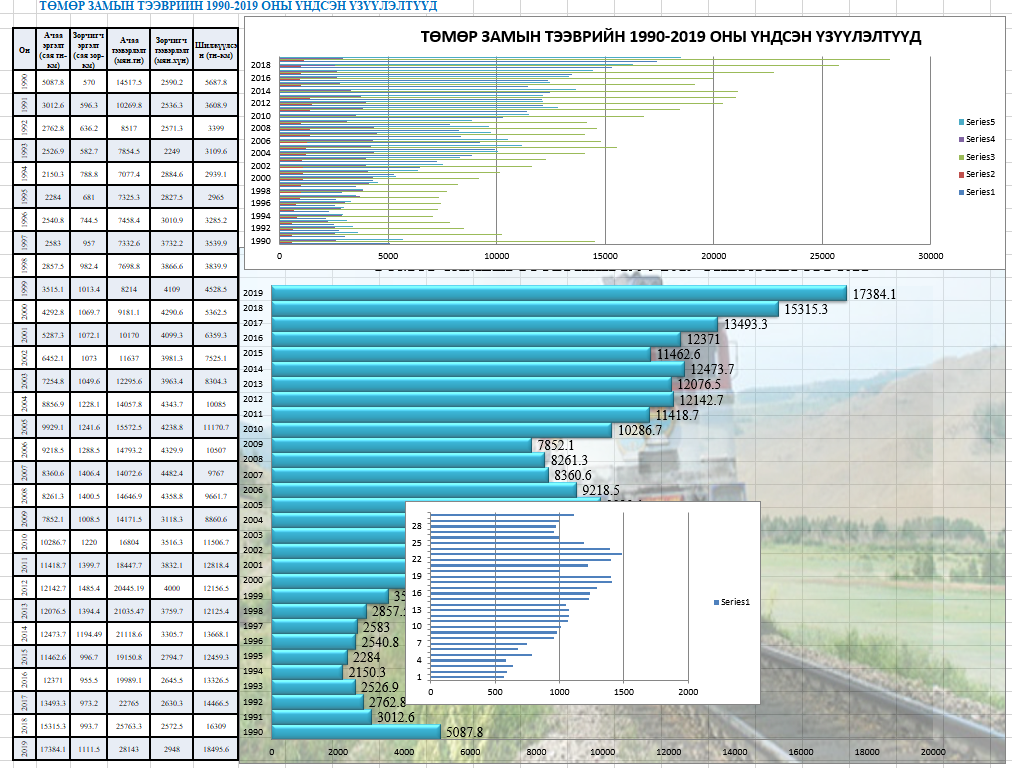 Хуулийн төсөл батлагдснаар төмөр замын сүлжээ нь олон улсын болон хил орчмын бүс нутгийн хамтын ажиллагаа хөгжиж, төмөр замаар ачаа, зорчигч, тээш, ачаан тээшийн тээвэрлэлт өсөн нэмэгдэж, улсын эдийн засаг, нийгмийн хөгжлийг хурдасган, ирээдүйн тогтвортой хөгжлийг хангах боломж бүрдэнэ. Хуулийн төслийн 25, 31, 40 дүгээр зүйл заасан зохицуулалт нь төмөр замын нэвтрүүлэх чадварыг дээшлүүлж, уул уурхайн бүтээгдэхүүн, дамжин өнгөрүүлэх ачаа тээвэр болон экспорт, импортын ачаа эргэлтийг үр дүнтэй хангах, тээвэрлэлтийн оновчтой зохион байгуулалтыг бий болгон төмөр замын тээврийн дотоодын нэгдсэн сүлжээг өргөжүүлэх эрх зүйн орчныг бүрдүүлж, төмөр замын тээврийн салбарын менежментийг боловсронгуй болгож, техник, технологийн шинэчлэлт хийгдэнэ. Мөн ашигт малтмалын томоохон ордуудтай төмөр замаар холбогдсон аж үйлдвэрийн цогцолбор байгуулах, ашигт малтмалыг боловсруулж, нэмүү өртөг шингэсэн бүтээгдэхүүн үйлдвэрлэх, эдийн засгийн эргэлтийг хангах, экспортыг дэмжих замаар дотоодын нийт бүтээгдэхүүний үйлдвэрлэлийг нэмэгдүүлнэ.Аравдугаар хүснэгтТөмөр замын тээврийг 2030 он хүртэл дээшлүүлэх боломжит хувилбар, үзүүлэлт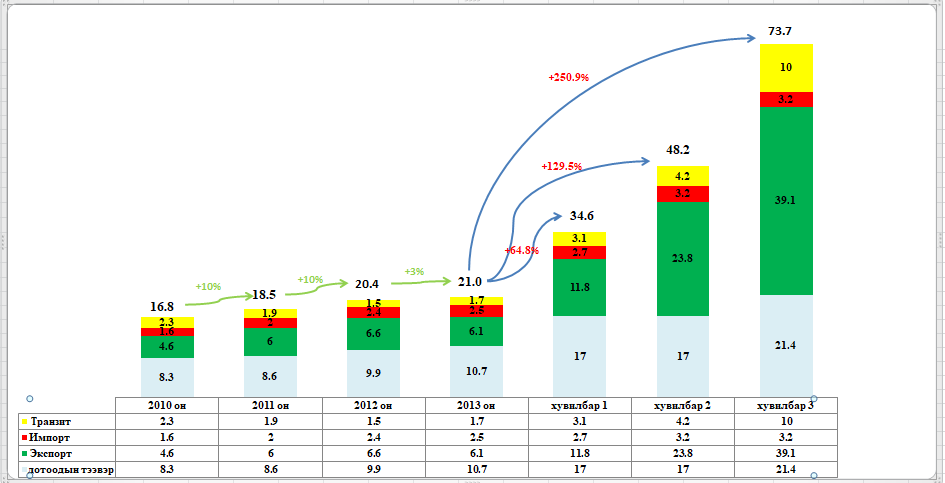 1-р график. Төмөр замын суурь бүтэц, хөдлөх бүрэлдэхүүнийг сайжруулах нөхцөл Төслийн зохицуулалтыг хэрэгжүүлэхэд боломж бололцоо байгаа эсэх	Хуулийн төслийн 11.1.3-т заасан “Төмөр замаар зорчигч, тээш, ачаан тээш тээвэрлэх дүрэм”-д зорчигч, тээш, ачаан тээш тээвэрлэлтийн талаар тусгаж, зорчигч болон тээвэрлэгч гэрээний үндсэн дээр тээвэрлэлтийн үйл ажиллагаанд хамтран оролцож, зорчигч тасалбарын үнийг төлөх, тээвэрлэгч нь зорчигч, ачаа, ачаан тээшийг тогтоосон газарт нь хүргэх үүргийг хэрэгжүүлэхээр тусгасан байна. Мөн хуулийн төсөлд “Суурь бүтэц болон хөдлөх бүрэлдэхүүн эзэмшигч нь зорчигч, тээш, ачаан тээш тээвэрлэлтийн үйл ажиллагааг хэрэглэгчийн эрэлт, хэрэгцээнд нийцүүлэн хүртээмжтэй, найдвартай байдлыг хангах, өөрийн суурь бүтцийн хүрээнд галт тэрэгний хөдөлгөөнийг зохицуулах” үүргийг тусгасан байна. Төмөр замын тээврийн салбарын зорчигч тээвэрлэлтийг суурь бүтэц эзэмшигч, “Улаанбаатар төмөр зам” хувь нийлүүлсэн хувьцаат компани дангаараа зорчигч тээвэрлэлтийн үйл ажиллагааг гүйцэтгэж байна. Төмөр замын тээврийн тухай хууль батлагдснаас хойш тээвэрлэсэн зорчигчийн тоог дараах хүснэгтэд үзүүлэв. Арванхоёрдугаар хүснэгтТөмөр замын зорчигч тээвэрлэлтийн 2007-2019 оны үзүүлэлт	Төмөр замын тээврийн салбарт 2007 оны байдлаар ганц суурь бүтэц эзэмшигч, тээвэрлэгч буюу “УБТЗ” ХНН байсан бол өдгөө өмчийн төрөл, хэлбэр харгалзахгүйгээр суурь бүтэц эзэмшигч 4, тээвэрлэгч 4 болж нэмэгдсэн, суурь бүтэц барих, угсрах эрх бүхий 253, дагнасан болон салбар зам, талбай, хөдлөх бүрэлдэхүүн эзэмшигч 250, төмөр замын тээвэр зуучийн үйлчилгээ эрхлэгч 206 болсон байна. 	Зорчигч нь бүх төрлийн галт тэрэг, вагонд тасалбар худалдан авч, тасалбарын дагуу суудал авах, нийтийн хэв журмыг сахин биелүүлэх, тээвэрлэгчийн эд хөрөнгөнд ариг гамтай хандах, галын аюулгүй байдлыг хангах зарчмаар төмөр замын тээвэрлэлтийн үйл ажиллагаанд оролцож байна. 	Хуулийн төслийн 11.1.2-т заасан “Төмөр замаар ачаа тээвэрлэх дүрэм”-д “Ачаа тээвэрлэлтийн гэрээнд заасны дагуу тээвэрлэгч нь хүлээн авсан ачааны бүрэн бүтэн байдлыг хангаж, тээвэрлэлтийн нөхцөлийг мөрдөх, хүрэх өртөөнд ачаа хүлээн авагчид хугацаанд нь хүргэх, ачаа илгээгч нь ачаа тээвэрлэлтийн хөлс төлөх, ачаа хүлээн авах үүрэг хүлээнэ” гэж тусгасан нь ачаа тээвэрлэлтийг гүйцэтгэх нөхцөлийг бүрдүүлсэн байна. 	Ачаа тээвэрлэлтийн гэрээнд заасны дагуу тээвэрлэгч нь хүлээн авсан ачааны бүрэн бүтэн байдлыг хангаж, тээвэрлэлтийн нөхцөлийг мөрдөх, хүрэх өртөөнд ачааu хүргэх үүрэг, ачаа тээвэрлэлтийн гэрээг нотлох баримт түүний иж бүрдэл, төлбөр хураамжийн талаарх зохицуулалтыг тусгасан байна. 	Хуулийн төслийн 11.1.2-т заасан “Төмөр замаар ачаа тээвэрлэх дүрэм”-д “Ачаа тээвэрлэлт зохион байгуулах гэрээний дагуу ачаа илгээгч нь ачааг тээвэрлэгчид хүлээлгэн өгөх, тээвэрлэгч нь ачааг хүлээж авах, хүргэх үүрэгтэй, мөн тээвэрлэгч болон ачаа илгээгч нь байнгын тогтмол тээвэрлэлт хийх зорилгоор тээвэрлэлтийг зохион байгуулах урт хугацааны гэрээ байгуулах”-аар тусгасан. Энэ нь тээврийн хэмжээ, хугацаа, тээвэрлэлтийн чанар, ачааг тээвэрлэлтэд бэлтгэх нөхцөл зэргийг бүрдүүлж, нэгдсэн зурмагаар тээвэрлэлтийг зохион байгуулах нөхцөлийг бүрдүүлсэн байна.ДӨРӨВ. ҮР ДҮНГ ҮНЭЛЖ, ЗӨВЛӨМЖ ӨГСӨН БАЙДАЛ Үнэлэлт, дүгнэлт:Хүчин төгөлдөр мөрдөж байгаа Төмөр замын тээврийн тухай хууль нь 2007 оны 7 дугаар сарын 5-ны өдөр батлагдсан бөгөөд 8 бүлэг, 34 зүйл, 341 заалттай. төмөр замын тээврийн үйл ажиллагааны зарчмыг тодорхойлж, хөдөлгөөний аюулгүй байдлыг хангахтай холбогдсон харилцааг зохицуулахаар хуульчлагдсан байна.Энэхүү хууль нь 2007 оноос хойш өнөөг хүртэл мөрдөгдөх явцад Монгол Улсын Их Хурлаас 2012 оны 08 дугаар сарын 17-ны, 2015 оны 12 дугаар сарын 04-ний, 2017 оны 02 дугаар сарын 02-ны, 2017 оны 12 дугаар сарын 21-ны өдрийн хуулиар тус тус нийт 4 удаагийн нэмэлт, өөрчлөлт оруулсан байна. Эдгээр нэмэлт өөрчлөлтөөр 2 зүйл заалт нэмсэн, 8 зүйл заалтад нэмэлт өөрчлөлт оруулсан, 2 зүйл заалтыг өөрчлөн найруулж, 9 зүйл заалтыг өөрчлөн, 2 зүйл заалтыг хүчингүй болгосон байнаЗам, тээврийн хөгжлийн яамны 2018 оны 197 дугаар тушаалаар батлагдсан ажлын хэсгийн дэд бүрэлдэхүүн Хууль тогтоомжийн тухай хууль, Засгийн газрын 2016 оны 59 дүгээр тогтоолыг үндэслэн, төмөр замын тээврийн тухай хуулийн шинэчилсэн найруулгын төслийг1 бүлэг, 49 зүйлтэй боловсруулж, хуулийн зорилгыг “төмөр замаар зорчигч, ачаа тээвэрлэх, төмөр замын тээврийн аюулгүй байдлыг хангах, суурь бүтэц барих, суурь бүтэц болон хөдлөх бүрэлдэхүүн өмчлөх, эзэмших, ашиглахтай холбоотой харилцааг зохицуулах”-аар боловсруулсан. Төмөр замын тээврийн тухай хуулийн шинэчилсэн найруулгын төслийн үр нөлөөг үнэлэхдээ шалгуур үзүүлэлт бүрээр дараахь байдлаар үнэлж, дүгнэлээ.Зорилгод хүрэх байдал шалгуур үзүүлэлтийн хүрээнд:Хуулийн төслийн үр нөлөөг шалгуур үзүүлэлт бүрээр үнэлэхэд:Зорилгод хүрэх шалгуур үзүүлэлтийн хүрээнд: Хуулийн төслийн зорилго, үзэл баримтлалаас гурван төрлийн зорилгыг сонгон авч, эдгээр зорилгод хуулийн төслийн зүйл заалт хэрхэн нийцэж байгаад үнэлгээ хийсэн. Төмөр замын суурь бүтэц түүний өмчлөл, эзэмшил, хөдлөх бүрэлдэхүүн, зорчигч, тээш, ачаан тээш тээвэрлэлт, ачаа тээврийн төлөвлөлтийн эрх зүйн орчныг бүрдүүлэхийг зорьсон. 	Төмөр замын суурь бүтэц, хөдлөх бүрэлдэхүүнийг өмчлөх, эзэмших, ашиглах зорилгын хүрээнд 18, 19, 42, 43 дугаар зүйлд хийгдсэн үнэлгээг харахад төмөр замын суурь бүтцийн төрлийг: төмөр замын дээд байгууламж, төмөр, дэр, чигжээс, суман шилжүүлэг болон бусад дээд байгууламж;нэг болон өөр түвшний огтлолцол, төмөр замын доод байгууламж (гүүр, хоолой, ус зайлуулах, чиглүүлэх төхөөрөмж, тогтоох хана, хамгаалалт, хана болон бусад), хашаа, хамгаалалтын байгууламж;ногоон байгууламж, төмөр замын өртөө, хэсэглэх газар, төмөр замын дохиолол, төвлөрүүлэлт, хориглолын байгууламж;сум дохионы харилцан хамаарлын болон диспетчерийн удирдлага зохицуулалтын систем зэрэг галт тэрэгний хөдөлгөөний аюулгүй байдлыг хангах байгууламжууд;төмөр замын харилцаа холбооны сүлжээ, агаарын болон газар доорх төмөр замын цахилгаан, ус хангамжийн шугам, контактны сүлжээ, трансформатор болон татах дэд станцууд;төмөр замын суурь бүтцийн байгууламжийн ашиглалт, засвар, арчлалтын зориулалттай барилга байгууламж;төмөр замын зурвас газар, зурвас газрын дагуух агаарын орон зай гэж төрөлжүүлэн тусгажээ. 	Нийтийн зориулалттай төмөр замын суурь бүтэц төрийн өмчид байх, төрийн өмчит болон төрийн өмчийн оролцоотой хуулийн этгээд эзэмшиж, тусгай зориулалтын төмөр замын суурь бүтэц төрийн болон хувийн өмчийн аль ч хэлбэрийн байж болохоор тусгаж өмчлөгч, эзэмшигчийн эрхийг тогтоожээ. Мөн төмөр замын суурь бүтцийг концессын барих-ашиглах-шилжүүлэх төрлөөр барьж байгуулсан бол уг гэрээний хугацаанд концесс эзэмшигч нь тухайн суурь бүтцийн эзэмшигч байхаар зохицуулсан байна. 	Нэгдсэн зурмагаар зорчигч, ачаа тээвэрлэхтэй холбоотой харилцааг зохицуулах зорилтын хүрээнд зорчигч, тээш, ачаан тээш, тээвэрлэлтийг гэрээний үндсэн дээр үйлчилгээ үзүүлэх талаар тусгаж, зорчигч, тээвэрлэгчийн эрх үүргийг тодорхойлсон байдал нь хуулийн зорилготой бүрэн нийцсэн гэж үзэж байна. Практикт хэрэгжих байдал шалгуур үзүүлэлтийн хүрээнд:Уг хуулийн төслийн хүрээнд сонгон авсан Төмөр замын тээврийн асуудал эрхэлсэн төрийн захиргааны төв байгууллагын бүрэн эрх, төрийн захиргааны байгууллага, түүний чиг үүрэг, бүрэн эрх, Төмөр замын суурь бүтцийн үйлчилгээ, Төмөр замын суурь бүтцийн үйлчилгээ үзүүлэгчийн эрх, үүргийн талаарх зүйл заалтууд нь практикт хэрэгжих боломж байгаа эсэхийг судлаад дараах дүгнэлтийг хийлээ. Үүнд:  Төмөр замын тээврийн тухай хуулийн шинэчилсэн найруулгын төсөл батлагдсанаар тухайн хуулийг хэрэгжүүлэх байгууллага, хүн, хуулийн этгэээдийн талаарх зохицуулалт хангалттай тусгасан.Төмөр замын тээврийн тухай хуулийн шинэчилсэн найруулгын төсөлд нийтийн зориулалттай төмөр замын суурь бүтэц төрийн өмчид байх, төрийн өмчит болон төрийн өмчийн оролцоотой хуулийн этгээд эзэмшиж болохоор тусгаж, хуулийн үйлчлэлд хамаарах субъектыг тодорхойлж, практикт хэрэгжих боломжийг хангасан гэж үзлээ.		Харилцан уялдаа шалгуур үзүүлэлтийн хүрээнд:Энэхүү шалгуур үзүүлэлтийн хүрээнд хуулийн төслийг бүхэлд нь үнэлэхийг зорьж, хуулийн төслийн үр нөлөөг үнэлэх аргачлалд заасан асуултыг тодруулж, хуулийн төслийн дотоод болон бусад хууль тогтоомжтой хэрхэн уялдаж байгаа талаар үнэлэлт дүгнэлт өгөхийг зорьсон. Хуулийн төслийн үр нөлөөг тооцох аргачлалын дагуу тодруулах шааардлагатай байх 14 төрлийн асуултаас Төмөр замын тээврийн тухай хуулийн шинэчилсэн найруулгын төсөл нь асуулгын хариултыг бүрэн хангасан, уялдаа холбоотой болсон байна гэж дүгнэлээ. Хуулийн төсөлд хуулийн төслийг хэрэгжүүлэх этгээдийг тодорхой тусгасан, төрийн байгууллагын чиг үүргийг давхацуулсан зохицуулалт байхгүй, жендэрийн эрх тэгш байдлыг хангасан, шударга бус өрсөлдөөнийг бий болгоход чиглэсэн зохицуулалт хийгдээгүй, авилга хүнд суртал бий болгоход чиглэсэн заалт тусгаагүй гэж дүгнэлээ. 2.5 Хуулийн төслийг татвараас бусад хуульд тогтоомжид албан татвар, төлбөр, хураамж тогтоосон эсэх; 2.6 Хуулийн төсөлд тусгай зөвшөөрөл олгохоор заасан нь Зөвшөөрлийн тухай хуульд туссан эсэх;4.2. ЗӨВЛӨМЖТөмөр замын тээврийн тухай хуулийн төслийн үр нөлөөг тооцох ажиллагааны үр дүнд гарсан дүгнэлтэд тулгуурлан дараах зөвлөмжийг гаргаж байна.Үүнд:Хуулийн төслийн зорилгыг хуулийн төслийн агуулгатай нийцүүлж, дахин боловсруулах;Хуулийн төслийн зорилгыг Төмөр замын тээврийн тухай хуулийн шинэчилсэн найруулгын төслийн батлагдсан үзэл баримтлалд тусгасан хуулийн зорилготой уялдуулах;Хуулийн төслийн агуулгатай нийцүүлэн хуулийн төслийн нэр томъёог дахин боловсруулах;Хуулийн төслийн агуулгыг анхаарч, зүйл хэсэг, заалтын доторх агуулга хороондоо зөрүүтэй байгааг залруулах. Хуулийн төслийн бичвэрийг Хууль тогтоомжийн тухай хууулийн 29 дүгээр зүйл “Хуулийн төслийн эх бичвэрийн агуулгад тавих нийтлэг шаардлага”-тай нийцүүлэх;Хуулийн төслийн  бусад хуультай давхацсан заалтыг ишлэл хийж оруулах;7. Хуулийн төсөлд захиргааны хэм хэмжээний актын нэрийг тусгаж, батлах эрх бүхий этгээдийг тодорхой тусгах ;8. Хуулийн төслөөс журамласан шинжтэй, нэг удаагийн  үйлдэлтэй холбоотой заалтуудыг хасах;9. Хуулийн төслөөс хариуцлага хүлээлгэхтэй холбоотой зохицуулалтыг Зөрчлийн тухай хуульд тусгах;10. Хуулийн төслийн утга найруулга, зүйл заалтын хоорондын уялдаа холбоог анхаарч залруулах талааар арга хэмжээ авах. 11. Хуулийн төслийг дагалдаж гарах бусад хуульд орох нэмэлт өөрчлөлт оруулах хуулийн төслийг боловсруулах; 12. Санал авах, хэлэлцүүлэг явуулах явцад илрүүлсэн санал, хэлэлцүүлэгт оролцогчдоос хуулийн төслийг ойлгомжтой болгох талаар гаргасан саналыг харгалзан үзэж, боломжит зохицуулалтыг томъёолж тусгах.ЭХ СУРВАЛЖИЙН ЖАГСААЛТТөмөр замын тээврийн тухай хуулийн шинэчилсэн найруулгын төслийн үр нөлөөг үнэлэхдээ Хууль тогтоомж, эрх зүйн акт, онолын ном, сурах бичиг, холбогдох вэб сайтуудын мэдээллийг ашигласан болно. Нэг. Хууль тогтоомж, олон улсын гэрээ, бусад эрх зүйн акт Эрх зүйн баримт бичигМонгол Улсын Үндэс хууль 1992 он;Монгол Улсын Иргэний хууль 2002 он (35 дугаар бүлэг, 380-398 дугаар зүйл);Төмөр замын тээврийн тухай хууль 2007 он;Авто тээврийн тухай хууль 1999 он; Хөгжлийн бодлого, төлөвлөлтийн тухай хууль 2015 он;Захиргааны ерөнхий хууль 2015 он;Хууль тогтоомжийн тухай хууль 2016 он;Авто замын тухай хууль 2017 он;Наушкаас Улаанбаатар хүртэл төмөр замыг байгуулж ашиглахын тулд Монгол Зөвлөлтийн хувьцаат нийгэмлэг байгуулах БНМАУ-ын Засгийн газар, ЗХУ-ын засгийн газар хоорондын хэлэлцээр 1948 он;Монгол-Хятадын хилийн төмөр замын хэлэлцээр 1956 он; Монгол, Орос, Хятадын төмөр замын харилцааны хэлэлцээр 19 он;Төмөр замын салбарт хамтран ажиллах тухай Монгол Улсын Засгийн газар, БНСВУ-ын Засгийн газар хоорондын хэлэлцээр 2004 он;Төмөр замын салбар дахь харилцааны тухай Монгол Улсын болон Украйн улсын Засгийн газар хоорондын хэлэлцээр 1995 он;Төмөр замын салбар дахь харилцааны тухай Монгол Улсын болон ОХУ-ын Засгийн газар хоорондын хэлэлцээр 1996 он;Төмөр замын салбар дахь харилцааны тухай Монгол Улсын болон Турк улсын Засгийн газар хоорондын хэлэлцээр 2001 он;Төмөр замын салбар дахь харилцааны тухай Монгол Улсын болон Беларусь улсын Засгийн газар хоорондын хэлэлцээр 2003 он;Олон Улсын төмөр замын ачаа харилцааны хэлэлцээр 1951 он;Олон Улсын төмөр замын зорчигч харилцааны хэлэлцээр 1956 он;Монгол Улс, Хятад улсын нутаг дэвсгэрээр далайд гарах болон буцах, дамжин өнгөрөх тээвэр хийх тухай БНМАУ-ын Засгийн газар, БНХАУ-ын засгийн газар хоорондын хэлэлцээр 1992 он;Монгол Улс, ОХУ-ын нутгаар дамжин тээвэр хийж, далайд гарах тухай Монгол Улсын Засгийн газар, ОХУ-ын засгийн газар хоорондын хэлэлцээр 1992 он;Дамжин өнгөрөх журмын тухай Монгол Улсын Засгийн газар, Бүгд Найрамдах Казахстан улсын Засгийн газар хоорондын хэлэлцээр 1992 он;Монгол Улсын Их Хурлын 2016 оны 19 дүгээр тогтоолоор баталсан “Монгол улсын тогтвортой хөгжлийн үзэл баримтлал 2030”; Улсын Их Хурлын 2017 оны 11 дүгээр тогтоолоор батлагдсан “ Монгол Улсын хууль тогтоомжийг 2020 он хүртэл боловсронгуй болгох үндсэн чиглэл”;Улсын Их Хурлын 2017 оны 42 дугаар тогтоолоор батлагдсан “2018 онд Монгол Улсын Эдийн засаг, нийгмийг хөгжүүлэх үндсэн чиглэл”Статистик мэдээ, судалгааны тайлан, ном, сурах бичиг, өгүүлэлүүд:Шүүхийн ерөнхий зөвлөл 2007-2017 онуудад төмөр замын тээврийн хуультай холбоотой асуудлаар иргэн болон эрүүгийн хэргийг шүүхээр шийвэрлэсэн статистик судалгаа; Монгол Улс дахь хүний эрх, эрх чөлөөний байдлын талаарх хүний эрхийн үндэсний комиссын 10 дахь илтгэл 2011 он 3 дугаар бүлэг;Монгол Улсын Их Хурлын даргын 2013 оны 119 дүгээр захирамжаар байгуулагдсан “Монгол Улсын газар зүйн байрлалын давуу талыг ашиглан төмөр зам, авто зам, авто тээвэр, агаарын тээврийн дамжин өнгөрөх зорчигч, ачаа тээвэрлэлийг нэмэгдүүлэх, нэгдсэн тээврийн ложистикийн сүлжээг бий болгох, нефть, хийн хоолой, холбооны болон цахилгаан дамжуулах шугамын талаар нэгдсэн бодлого боловсруулах үүрэг бүхий ажлын хэсгээс зохион байгуулсан “Монголын төмөр замын хөгжлийн асуудлууд” эрдэм шинжилгээний бага хурал, “Төмөр замын тээвэр ложистикийн өнөөгийн байдал, цаашдын хөгжил” онол, практикийн бага хурал, “Евро-Азийн тээвэр болон бүс нутгийн оролцоо” олон улсын бага хурлын илтгэлийн хураангуй, “Дамжин өнгөрөх тээвэр-хөгжлийн гарц” илтгэл 2013 он.“Хөгжлийн үр дүнд хүргэх удирдлага:Төмөр замын суурь бүтцийн тариф-Монгол Улсын төмөр замын салбарт хувийн хэвшлийн төлөвшлийг дэмжих нь” судалгааны тайлан. Азийн хөгжлийн банк 2014 он.Зам, тээврийн хөгжлийн яам, Шинжлэх ухааны академи хамтран зохион байгуулсан  “Төмөр замын тээврийн эрх зүйн орчин, хөгжлийн асуудлууд” сэдэвт эрдэм шинжилгээний хурлын илтгэлүүд, хурлаас гарсан зөвлөмж.Зорилгод хүрэх байдал/ дагалдах зорилтуудСонгосон зүйл заалтТөмөр замын суурь бүтцийн өмчлөл, ашиглалтад оруулахХуулийн төслийн 23, 24 дүгээр зүйл. Хөдлөх бүрэлдэхүүний ашиглалтХуулийн төслийн 41 дүгээр зүйл.Д/дПрактикт хэрэгжих боломжСонгосон зүйл заалт1Төмөр замын суурь  бүтцийн үйлчилгээ үзүүлэгчийн эрх, үүрэгтэй холбоотой  заалтууд27 дугаар зүйл. Төмөр замын суурь бүтцийн үйлчилгээ үзүүлэгчийн эрх, үүрэг:Төмөр замын суурь бүтэц эзэмшигч нь дараах эрхтэй:27.1.1.төмөр замын суурь бүтцийн төлбөртэй үйлчилгээ үзүүлэх;27.1.2.өөрийн төмөр замын суурь бүтэц дэх галт тэрэгний хөдөлгөөний зурмаг батлах, хөдөлгөөний нэгдсэн зурмагт санал өгөх; 27.1.3.тээвэрлэгчийн тээвэрлэлтийн технологи, хөдлөх бүрэлдэхүүний техникийн үзүүлэлт, техникийн байдал нь төмөр замын тээврийн аюулгүй байдлыг хангахгүй, суурь бүтцийн хүчин чадлаас хэтэрсэн тохиолдолд суурь бүтцийн үйлчилгээ үзүүлэхээс татгалзах; 27.1.4.энэ хууль болон холбогдох бусад хууль тогтоомж, дүрэм, журам, стандартад нийцүүлэн дотооддоо үйлчлэх техник, технологийн дүрэм, журам, зааврыг баталж мөрдүүлэх;27.1.5.өөрийн төмөр замын суурь бүтцийг шинэчлэх, засварлах, өргөтгөх ажлыг гүйцэтгэх зорилгоор галт тэрэгний хөдөлгөөнийг хязгаарлах, түр хаах эрхтэй.Төмөр замын суурь бүтэц эзэмшигч нь дараах үүрэгтэй:27.2.1.төмөр замын тээврийн тухай хууль тогтоомж, холбогдох бусад хууль тогтоомж, төмөр замын тээврийн дүрэм, журам, техникийн баримт бичиг, норм, стандартыг дагаж мөрдөх;27.2.2.энэ хуулийн 26.1.2, 26.1.3-т заасан гэрээ байгуулах;27.2.3.галт тэрэгний хөдөлгөөнийг нэгдсэн зурмагт нийцүүлэн зохион байгуулах;27.2.4.салбар зам эзэмшигчтэй гэрээ байгуулж, сэлгээний хөдөлгөөнийг зохион байгуулах; 27.2.5.төмөр замын суурь бүтцийн үйлчилгээ үзүүлэхэд шаардлагатай мэргэжлийн ажилтантай байх;27.2.6.төмөр замын аюулгүй байдал, тасралтгүй, хэвийн үйл ажиллагааг хангах; 27.2.7.энэ хуулийн 11.1.16-д заасан журмын дагуу шаардлагатай мэдээ, тайланг эрх бүхий байгууллагад хүргүүлэх; 27.2.8.энэ хуулийн 27.1.5-т заасан галт тэрэгний хөдөлгөөнийг хязгаарласан, түр хаасан тохиолдолд нийтэд мэдээлэх;27.2.9.тусгай зориулалтын төмөр замын суурь бүтцийн үйлчилгээ үзүүлэгч нь гэрээний үндсэн дээр суурь бүтцийн үйлчилгээг нийтэд үзүүлэх.2Төмөр замын тээврийн асуудал эрхэлсэн төрийн захиргааны байгууллагын чиг үүрэг10 дугаар зүйл.Төмөр замын тээврийн асуудал эрхэлсэн төрийн захиргааны байгууллагын төмөр замын тээвэр дэх галт тэрэгний хөдөлгөөний нэгдсэн зохицуулалттай холбоотой чиг үүрэг10.2.3.төмөр замын суурь бүтцүүдийн хооронд дамжуулах ачааны төрөл, хэмжээг тогтоох, хяналт тавих;10.2.4.галт тэрэгний хөдөлгөөний нэгдсэн зурмаг болон нэгдсэн технологийн горим батлах, суурь бүтцүүдийн хоорондын галт тэрэгний хөдөлгөөнийг захирамжлан зохион байгуулах;10.2.5.төмөр замын суурь бүтцүүдийн галт тэрэгний хөдөлгөөний удирдлагын төвийг нэгдсэн удирдлагаар хангах; 10.2.6.суурь бүтцийн үйлчилгээ үзүүлэгч хооронд болон суурь бүтцийн үйлчилгээ үзүүлэгч, тээвэрлэгч хооронд байгуулсан гэрээг шаардлагатай тохиолдолд хянаж, санал, дүгнэлт гаргаж хэрэгжилтийг хангуулах;10.2.7.төмөр замын тээврийн тарифыг хянах, санал, дүгнэлт гаргах;  10.2.8.төмөр замын тээврийн үйл ажиллагаанд хууль тогтоомж болон дүрэм, журам, норм, стандарт, техникийн баримт бичгийн шаардлагыг хангаж байгаа эсэхэд хяналт шалгалт хийх᠋, хэрэгжилтийг хангуулах;3Төмөр замын суурь бүтцийн үйлчилгээ25 дугаар зүйл. Төмөр замын суурь бүтцийн үйлчилгээ25.1.Төмөр замын суурь бүтцийн үйлчилгээнд дараах үйлчилгээ хамаарна:25.1.1.галт тэрэгний хөдөлгөөнийг диспетчерийн удирдлагаар хангах;25.1.2.хөдлөх бүрэлдэхүүнийг сэлгэх, найруулах;25.1.3.хөдлөх бүрэлдэхүүнд зэхэлт /эрчим хүч, түлш, шатахуун, ус, хийгээр хангах/ хийх;25.1.4.хөдлөх бүрэлдэхүүнд техникийн үзлэг, үйлчилгээ хийх;25.1.5.аюултай, овор ихтэй, хамгаалалттай ачаатай хөдлөх бүрэлдэхүүн, хүнд жинтэй болон урт бүрэлдэхүүнтэй галт тэргэнд хяналт тавих; 25.1.6.галт тэрэгний хөдөлгөөнтэй холбоотой мэдээлэл солилцох, хангах;25.1.7.төмөр замын тээврийн ашиглалттай холбоотой дохиолол холбоо, мэдээлэл, сүлжээ, програм хангамжаар хангах.Д/дД/дШалгуур үзүүлэлтҮр нөлөөг үнэлэх хэсэгТохирох шалгах хэрэгсэл1 Зорилгод хүрэх байдал Зорилгод хүрэх байдал Хуулийн төслийн 11,15, 22, 38, 42 дугаар зүйлЗорилгод дүн шинжилгээ хийх 2 Практикт хэрэгжих боломж Практикт хэрэгжих боломж Хуулийн төслийн 13, 16, 22, 25 дугаар зүйлПрактикт туршилт хийх, практикт тухайн төрлийн харилцаа, гарч болох хүндрэлийг судлах. 3Харилцан уялдааХарилцан уялдааХуулийн төслийг бүхэлд нь тооцноХуулийн төслийн уялдаа холбоог Хууль тогтоомжийн тухай хууль болон аргачлалд заасан асуулгуудаар шалгах39 дүгээр зүйл. Хөдлөх бүрэлдэхүүн, чингэлэгт тавигдах шаардлага39.1.Хөдлөх бүрэлдэхүүн нь төмөр замын тээврийн дүрэм, журам, техникийн зохицуулалт, норм, стандартад нийцсэн байна.	39.2.Хөдлөх бүрэлдэхүүнийг улсын бүртгэлд бүртгүүлж, дугаар, гэрчилгээ авсан байна.	39.3.Хөдлөх бүрэлдэхүүн нь технологийн болон хөдөлгөөний хяналтын системд холбогдох боломжоор хангагдсан байна.	 39.4.Хөдлөх бүрэлдэхүүн нь тогтоосон хугацаанд засвар, үйлчилгээнд хамрагдсан байна.	 39.5.Хөдлөх бүрэлдэхүүн, түүний эд ангийг үйлдвэрлэх, угсрах, засварлах ажлыг тусгай зөвшөөрлийн үндсэн дээр гүйцэтгэнэ.	39.6.Энэ хуулийн 39.5-д заасан эрх бүхий этгээд нь хийсэн засвар, үйлчилгээндээ чанарын баталгаа гаргана.41 дүгээр зүйл. Хөдлөх бүрэлдэхүүний ашиглалт41.1.Хөдлөх бүрэлдэхүүн ашиглалт, засвар үйлчилгээтэй холбоотой харилцааг энэ хуулийн 11.1.11-т заасан журмаар зохицуулна.41.2.Хөдлөх бүрэлдэхүүний хийц бүтээцийг төрийн захиргааны байгууллагын зөвшөөрөлгүй өөрчлөхийг хориглоно.10 дугаар зүйл.Төмөр замын тээврийн асуудал эрхэлсэн төрийн захиргааны байгууллагын бүрэн эрх10.1.Төмөр замын тээврийн асуудал эрхэлсэн төрийн захиргааны байгууллага /цаашид “төрийн захиргааны байгууллага” гэх/ нь төмөр замын тээврийн үйл ажиллагаатай холбоотой хяналт, зохицуулалтыг хэрэгжүүлэх чиг үүрэг бүхий Засгийн газрын хэрэгжүүлэгч агентлаг байна.10.2.Төрийн захиргааны байгууллага нь дараах чиг үүргийг хэрэгжүүлнэ. 10.2.1.төмөр замын тээврийн талаарх хууль тогтоомж, дүрэм, журам, норм, стандарт боловсруулах, сурталчлах;10.2.2.төмөр замын техник технологитой холбоотой журам, аргачлал, горим, заавар, техникийн даалгавар, жагсаалт, загвар батлах;10.2.3.төмөр замын суурь бүтцүүдийн хооронд дамжуулах ачааны төрөл, хэмжээг тогтоох, хяналт тавих;10.2.4.галт тэрэгний хөдөлгөөний нэгдсэн зурмаг болон нэгдсэн технологийн горим батлах, суурь бүтцүүдийн хоорондын галт тэрэгний хөдөлгөөнийг захирамжлан зохион байгуулах;10.2.5.төмөр замын суурь бүтцүүдийн галт тэрэгний хөдөлгөөний удирдлагын төвийг нэгдсэн удирдлагаар хангах; 10.2.6.суурь бүтцийн үйлчилгээ үзүүлэгч хооронд болон суурь бүтцийн үйлчилгээ үзүүлэгч, тээвэрлэгч хооронд байгуулсан гэрээг шаардлагатай тохиолдолд хянаж, санал, дүгнэлт гаргаж хэрэгжилтийг хангуулах;10.2.7.төмөр замын тээврийн тарифыг хянах, санал, дүгнэлт гаргах;  10.2.8.төмөр замын тээврийн үйл ажиллагаанд хууль тогтоомж болон дүрэм, журам, норм, стандарт, техникийн баримт бичгийн шаардлагыг хангаж байгаа эсэхэд хяналт шалгалт хийх᠋, хэрэгжилтийг хангуулах;10.2.9.төмөр замын тээврийн салбарын хүний нөөцийн хэрэгцээг тодорхойлох, мэргэжилтэй ажилтан бэлтгэх, давтан сургах, мэргэшлийн зэрэг, хөдлөх бүрэлдэхүүн жолоодох эрх олгох; 10.2.10.төмөр замын тээврийн салбарт эрдэм шинжилгээ, судалгаа, шинжлэх ухаан технологи, инновацийг нэвтрүүлэх бодлого боловсруулж хэрэгжүүлэх;10.2.11.төмөр замын суурь бүтэц, салбар зам, барилга байгууламжийг барих, өргөтгөх ажиллагаанд хяналт тавих;10.2.12.хөдлөх бүрэлдэхүүнийг ашиглах талаар дүгнэлт гаргах, бүртгэх, дугаар, гэрчилгээ олгох;10.2.13.төмөр замын суурь бүтэц, салбар замын хувийн хэрэг хөтлөх; 10.2.14.төмөр замын тээврийн статистик, мэдээллийн нэгдсэн сан бүрдүүлэх, дүн шинжилгээ хийх, эрх бүхий байгууллагад мэдээлэх; 10.2.15.төмөр замын зураг төсөлд магадлал хийх ажлыг зохион байгуулж хүн, хуулийн этгээдийг сонгон шалгаруулах, шинжээчийн эрх олгох;10.2.16.төмөр замын тээврийн аюулгүй байдлыг хангах, гэрчилгээ олгохтой холбоотой үйл ажиллагааг зохион байгуулах.10.3.Энэ хуулийн 10.2.8-д заасан хяналт шалгалтыг хийхэд ерөнхий байцаагч, улсын ахлах байцаагч, улсын байцаагч нь Төрийн хяналт, шалгалтын тухай хууль, Зөрчил шалган шийдвэрлэх тухай хуульд заасан бүрэн эрхийг хэрэгжүүлнэ.10.4.Энэ хуулийн 10.3-т заасан байцаагчийн эрхийг төмөр замын тээврийн асуудал эрхэлсэн Засгийн газрын гишүүн олгоно. Нэгдсэн зурмагаар зорчигч, ачааг төмөр замаар тээвэрлэх зорилгын хүрээнд хуулийн төслийн 25, 31, 40 дүгээр зүйлд дүн шинжилгээ хийсэн байдал.Үзүүлэлтүүд2010 он2011 он2012 он2013 он2030 оны төлөвлөлт2030 оны төлөвлөлт2030 оны төлөвлөлтҮзүүлэлтүүд2010 он2011 он2012 он2013 он1-р хувилбар 2-р хувилбар 3-р хувилбар Дотоодын тээвэр8.38.69.910.7171721.4Экспорт4.666.66.111.823.839.1Импорт1.622.42.52.73.23.2Транзит2.31.91.51.73.14.210Бүгд16.818.520.42134.648.273.7Үзүүлэлт2007200820092010201120122013201420152016201720182019Зорчигчид, мян.хүн4 482.44 358.83 118.33 516.33 832.14 000.03 759.73 305.82 794.72 645.52 630.32 565.892 325.89ДавхардалЗөрчилХийдэл1.1 Хуулийн төсөлд байгаа зохицуулалтын бичвэрийг бусад хуульд давтан хуулбарлан хуульчилсан эсэх; 1.2 Хуулийн төсөлд байгаа зохицуулалтыг бусад хуульд агуулгын хувьд хуулбарлан хуульчилсан эсэх; 1.3 төрийн байгууллагын гүйцэтгэх чиг үүргийг хуульд давхардуулан хуульчилсан эсэх; 1.4 Хуулийн төсөлд тодорхой зохицуулалтыг дээд шүүхээс тайлбарлаж байсан эсэх, энэхүү тайлбар нь түүний давхардал, зөрчил, хийдлийг арилгахад чиглэгдсэн эсэх.2.1 Хуулийн төслийн тухайн зохицуулалт нь хуулийн зорилттой нийцэж байгаа эсэх, нэр томъёог бусад хуулийн нэр томъёотой зөрчилдөж байгаа эсэх;2.2 Хуулийн төсөлд тодорхой асуудлыг гагцхүү тухайн хуулиар зохицуулахаар заасан боловч уг асуудлаар Төмөр замын тээврийн нийтлэг багц дүрэм, бусад хуульд өөрөөр заасан эсэх, ишлэл, зохицуулалт нь холбогдох хуультай нийцэж байгаа эсэх;2.3 Хуулийн төсөлд өмчлөх эрхийг хязгаарлахад чиглэгдсэн эрх зүйн акт гаргах эрхийг бусад этгээдэд хуулиар олгосон эсэх;2.4 Хуулийн төслийн тодорхой зохицуулалтыг дээд шүүхээс тайлбарлаж байсан эсэх, энэхүү тайлбар нь түүний зөрчлийг арилгахад чиглэгдсэн эсэх.3.1 Хуулийн төсөлд тодорхой харилцааг нарийвчлан хуулиар зохицуулахаар заасан бол уг нарийвчилсан зохицуулалт бүхий хууль батлагдсан эсэх, нарийвчилсан зохицуулалтыг батлах эрхийг төрийн бусад байгууллагад шилжүүлсэн бол уг нарийвчилсан зохицуулалт батлагдсан эсэх;3.2 Хуулийн төсөлд заасан процессын шинжтэй зохицуулалт нь ойлгомжтой, тасралтгүй үргэлжлэх боломжтой байдлаар томъёолсон эсэх, тодорхой эрх, үүргийг хэрэгжүүлэх субьект нь тодорхой эсэх тодорхойлох;3.3 Хуулийн төсөлд заасан хориглосон зохицуулалт нь түүнийг зөрчигсдөд хүлээлгэх хариуцлагын талаар тодорхой тусгасан тодорхой зохицуулалтыг дээд шүүхээс тайлбарлаж байсан эсэх, энэхүү тайлбар нь түүний хийдлийг арилгахад чиглэгдсэн эсэх;3.4 Хуульд байх шаардлагатай зохицуулалт тусгагдсан эсэх.